АДМИНИСТРАЦИЯ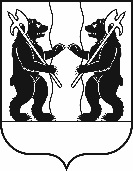 ЯРОСЛАВСКОГО МУНИЦИПАЛЬНОГО РАЙОНАПОСТАНОВЛЕНИЕ22.11.2019                                                                                                      № 2272О предоставлении субсидий организациям - победителям конкурсного отбора социально ориентированных некоммерческих организаций В целях реализации муниципальной целевой программы «Поддержка социально ориентированных некоммерческих организаций в Ярославском муниципальном районе» на 2015-2019 годы, в соответствии                                     с постановлением Администрации ЯМР от 17.10.2018 № 2209                                 «Об утверждении порядка предоставления на конкурсной основе субсидий        из бюджета Ярославского муниципального района социально ориентированным некоммерческим организациям», на основании итогового протокола заседания комиссии по конкурсному отбору социально ориентированных некоммерческих организаций, претендующих на предоставление субсидии из бюджета Ярославского муниципального района от 27.11.2019 № 5, Администрация района п о с т а н о в л я е т:1. Признать утратившим силу постановление Администрации Ярославского муниципального района  от 20.11.2019 № 2166 «О предоставлении субсидий организациям - победителям конкурсного отбора социально ориентированных некоммерческих организаций».2. Предоставить в 2019 году по результатам конкурсного отбора субсидии на финансовую поддержку социально ориентированных некоммерческих организаций, осуществляющих свою деятельность на территории Ярославского муниципального района:1)   Ярославской областной общественной организации спортивный клуб «Дикие моторы» – 118 326 (сто шестнадцать тысяч триста двадцать шесть) рублей за счет средств субсидии из бюджета Ярославской области бюджетам муниципальных районов и городских округов Ярославской области                           на реализацию муниципальных программ поддержки социально ориентированных некоммерческих организаций.2) Автономной некоммерческой организации поддержки гражданских инициатив «Альянс»:-  40 000 (сорок тысяч) рублей за счет средств субсидии из бюджета Ярославской области бюджетам муниципальных районов и городских округов Ярославской области на реализацию муниципальных программ поддержки социально ориентированных некоммерческих организаций;- 21 000 (двадцать одна тысяча) рублей за счет собственных средств бюджета Ярославского муниципального района.3) Ярославской региональной военно-патриотической молодежной общественной организации «Подвиг» - 100 000 (сто тысяч) рублей за счет средств субсидии из бюджета Ярославской области бюджетам муниципальных районов и городских округов Ярославской области на реализацию муниципальных программ поддержки социально ориентированных некоммерческих организаций;4) Автономной некоммерческой организации «Авиационный центр «Левцово» - 44 000 (сорок четыре тысячи) рублей за счет собственных средств бюджета Ярославского муниципального района. 2. Контроль за исполнением постановления возложить на заместителя Главы Администрации ЯМР по внутренней политике А.А. Сучкова.3. Постановление вступает в силу со дня подписания.Глава Ярославского                                                                                   муниципального района                                                                 Н.В. ЗолотниковЗаместитель Главы Администрации ЯМР по внутренней политике________________ А.А. Сучков "___"___________2019 г.Начальник  управления делами Администрации ЯМР ________________ С.Ю. Загрузина "___"___________2019 г.Начальник  управления правового обеспечения и муниципального заказаАдминистрации ЯМР ________________ О.Ю. Килипченко"___"___________2019 г.Рассылка:В дело – 1УД – 1ОБУ - 1